Schnellkraft 1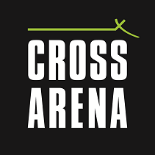 					Übung									Sätze				WHPP		Fußkreisen											    1 				je 10Innenrotation der Hüfte in Seitlage mit Rotation						    1				je 10Stufenweise Beckenheben 									    1				je 10Rumpfdrehung zur Seite - stehend 								    2			je 4x3 AtemzügeRotation der BWS im Vierfüßlerstand – 1 Bein abgespreizt				    1				je 4MP		Standwage mit Gummiband 									    1 				je 5Knieumarmen 										    1				je 5Ausfallschritt rückwärts – Ellbogen zum Fuß mit Oberkörperrotation			    1 				je 5Ausfallschritt zur Seite									    1				je 5Marschieren – Linear 									    2				je 10 SchritteHopserlauf – Liner										    3				je 10 SchritteMB 		Linearer Hürdensprung mit doppeltem Bodenkontakt und stabilisieren 			    3 				je 6Wechselsprung zur Seite - schnell mit stabilisieren 						    3				je 6Block 1Block 2Block 3Block 4Intervall - BlockGanzkörper Schnellkraft - BlockHang Snatch PullStrecken, Rollen und Heben im Fersensitz (Hartschaumrolle)  6x pro SeiteHang Snatch PullStrecken, Rollen und Heben im Fersensitz (Hartschaumrolle)  6x pro SeiteHang Snatch PullStrecken, Rollen und Heben im Fersensitz (Hartschaumrolle)  6x pro SeiteHang Snatch PullStrecken, Rollen und Heben im Fersensitz (Hartschaumrolle)  6x pro SeiteHang Snatch PullStrecken, Rollen und Heben im Fersensitz (Hartschaumrolle)  6x pro SeiteHang Snatch PullStrecken, Rollen und Heben im Fersensitz (Hartschaumrolle)  6x pro SeiteGanzkörper Schnellkraft - Block6x5x4xGanzkörper Schnellkraft - Block6x5x4xGanzkörper Schnellkraft - Block6x5x4xGanzkörper Schnellkraft - Block4xPrimär & Sekundär BlockRumänisches Kreuzheben mit Band (LH)Dehnung Oberschenkelrückseite               6xRumänisches Kreuzheben mit Band (LH)Dehnung Oberschenkelrückseite               6xRumänisches Kreuzheben mit Band (LH)Dehnung Oberschenkelrückseite               6xRumänisches Kreuzheben mit Band (LH)Dehnung Oberschenkelrückseite               6xRumänisches Kreuzheben mit Band (LH)Dehnung Oberschenkelrückseite               6xRumänisches Kreuzheben mit Band (LH)Dehnung Oberschenkelrückseite               6xPrimär & Sekundär Block9x8x7xPrimär & Sekundär Block9x8x7xPrimär & Sekundär Block9x8x7xPrimär & Sekundär Block8x7xPrimär & Sekundär BlockPrimär & Sekundär BlockAusfallschritt Rückwärts (KH)Dehnung Quadrizeps/Hüftbeuger in Seitlage             6x pro Seitemit RotationAusfallschritt Rückwärts (KH)Dehnung Quadrizeps/Hüftbeuger in Seitlage             6x pro Seitemit RotationAusfallschritt Rückwärts (KH)Dehnung Quadrizeps/Hüftbeuger in Seitlage             6x pro Seitemit RotationAusfallschritt Rückwärts (KH)Dehnung Quadrizeps/Hüftbeuger in Seitlage             6x pro Seitemit RotationAusfallschritt Rückwärts (KH)Dehnung Quadrizeps/Hüftbeuger in Seitlage             6x pro Seitemit RotationAusfallschritt Rückwärts (KH)Dehnung Quadrizeps/Hüftbeuger in Seitlage             6x pro Seitemit RotationPrimär & Sekundär Block9x8x7xPrimär & Sekundär Block9x8x7xPrimär & Sekundär Block9x8x7xPrimär & Sekundär Block8x7xRotationsblockRudern mit RumpfrotationDehnung Adduktoren Halbkniestand                 6x pro SeiteRudern mit RumpfrotationDehnung Adduktoren Halbkniestand                 6x pro SeiteRudern mit RumpfrotationDehnung Adduktoren Halbkniestand                 6x pro SeiteRudern mit RumpfrotationDehnung Adduktoren Halbkniestand                 6x pro SeiteRudern mit RumpfrotationDehnung Adduktoren Halbkniestand                 6x pro SeiteRudern mit RumpfrotationDehnung Adduktoren Halbkniestand                 6x pro SeiteRotationsblock8x7x6xRotationsblock8x7x6xRotationsblockZusatzblockBeincurl – Einbeinig (Physioball)Beincurl – Einbeinig (Physioball)Beincurl – Einbeinig (Physioball)Beincurl – Einbeinig (Physioball)Beincurl – Einbeinig (Physioball)Beincurl – Einbeinig (Physioball)Beincurl – Einbeinig (Physioball)Beincurl – Einbeinig (Physioball)Beincurl – Einbeinig (Physioball)Beincurl – Einbeinig (Physioball)Beincurl – Einbeinig (Physioball)Zusatzblock8x8x10x10x12x12xZusatzblock8x8x10x10x12x12xZusatzblockZusatzblockSeitstütz mit Rudern und HüftflexionSeitstütz mit Rudern und HüftflexionSeitstütz mit Rudern und HüftflexionSeitstütz mit Rudern und HüftflexionSeitstütz mit Rudern und HüftflexionSeitstütz mit Rudern und HüftflexionSeitstütz mit Rudern und HüftflexionSeitstütz mit Rudern und HüftflexionSeitstütz mit Rudern und HüftflexionSeitstütz mit Rudern und HüftflexionSeitstütz mit Rudern und HüftflexionZusatzblock12x12x10x10x8x8xZusatzblock12x12x10x10x8x8xZusatzblockZusatzblockAusfallschritt zur Seite – gegengleich mit aufgestelltem Kettlebell (Slide)Ausfallschritt zur Seite – gegengleich mit aufgestelltem Kettlebell (Slide)Ausfallschritt zur Seite – gegengleich mit aufgestelltem Kettlebell (Slide)Ausfallschritt zur Seite – gegengleich mit aufgestelltem Kettlebell (Slide)Ausfallschritt zur Seite – gegengleich mit aufgestelltem Kettlebell (Slide)Ausfallschritt zur Seite – gegengleich mit aufgestelltem Kettlebell (Slide)Ausfallschritt zur Seite – gegengleich mit aufgestelltem Kettlebell (Slide)Ausfallschritt zur Seite – gegengleich mit aufgestelltem Kettlebell (Slide)Ausfallschritt zur Seite – gegengleich mit aufgestelltem Kettlebell (Slide)Ausfallschritt zur Seite – gegengleich mit aufgestelltem Kettlebell (Slide)Ausfallschritt zur Seite – gegengleich mit aufgestelltem Kettlebell (Slide)Zusatzblock12x10x10x8x8xZusatzblock12x10x10x8x8xZusatzblockZusatzblockUnterarmstütz – Rudern mit TrizepsextensionUnterarmstütz – Rudern mit TrizepsextensionUnterarmstütz – Rudern mit TrizepsextensionUnterarmstütz – Rudern mit TrizepsextensionUnterarmstütz – Rudern mit TrizepsextensionUnterarmstütz – Rudern mit TrizepsextensionUnterarmstütz – Rudern mit TrizepsextensionUnterarmstütz – Rudern mit TrizepsextensionUnterarmstütz – Rudern mit TrizepsextensionUnterarmstütz – Rudern mit TrizepsextensionUnterarmstütz – Rudern mit TrizepsextensionZusatzblock12x10x10x8x8xZusatzblock12x10x10x8x8xIntervall -Block300 m Shuttle300 m Shuttle300 m Shuttle300 m Shuttle300 m Shuttle300 m ShuttleIntervall -Block43 Min. Pause53 Min. Pause63 Min. Pause